 Пояснительная записка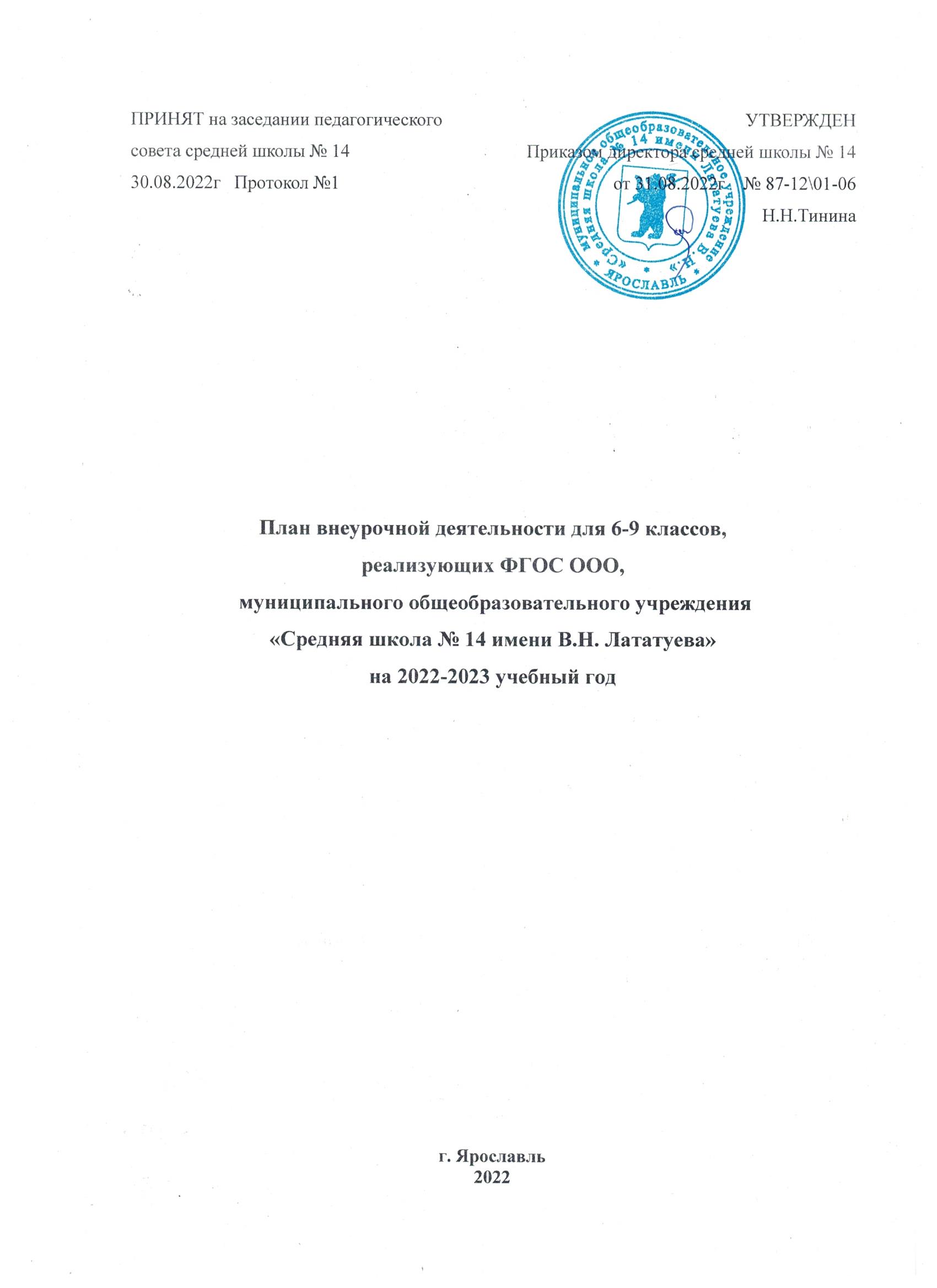 1.1. План внеурочной деятельности ООО муниципального общеобразовательного учреждения «Средняя школа № 14 имени Лататуева В.Н.» на 2022/2023 учебный год составлен на основании следующих нормативных документов:Федеральный закон от 29.12.2012 г. N 273-ФЗ (ред. от 31.07.2020) "Об образовании в Российской Федерации" (с изм. и доп., вступ. в силу с 01.09.2021 г.).Федеральный Государственный Образовательный Стандарт основного общего образования (утв. 31.05.2021 N 287 с действующими поправками и изменениями); Приказ Минобрнауки России от 31.12.2015 г. № 1577. «О внесении изменений в федеральный государственный образовательный стандарт основного общего образования, утвержденный приказом министерства образования и науки российской федерации от 17.12.2010 г. n 1897».Письмо министерства образования и науки Российской Федерации «О внеурочной деятельности и реализации дополнительных общеобразовательных программ» от 19.12.2016 г. №09-3564.Письмо Департамента общего образования Минобрнауки России № 03-296 от 12.05.2011 г. «Об организации внеурочной деятельности при введении федерального государственного образовательного стандарта общего образования»;СанПин 2.4.3648 – 20 «Санитарно-эпидемиологические требования к организациям воспитания и обучения, отдыха и оздоровления молодежи» (утв. постановлением главного государственного санитарного врача РФ от 28.09.2020 г. №28);СанПин 1.2.3685-21 «Гигиенические нормативы и требования к обеспечению безопасности и (или) безвредности для человека факторов среды обитания» (утв. постановлением главного государственного санитарного врача РФ от 28.01.2021 г. №2).Письмо Минпросвещения России от 07.05.2020 г. № ВБ-976/04 «О реализации курсов внеурочной деятельности, программ воспитания и социализации, дополнительных общеразвивающих программ с использованием дистанционных образовательных технологий».Письмо  Министерства образования и науки РФ от 18.08.2017 г. N 09-1672 «О направлении Методических рекомендаций по уточнению понятия и содержания внеурочной деятельности в рамках реализации основных общеобразовательных программ, в том числе в части проектной деятельности».Основная образовательная программа основного общего образования муниципального общеобразовательного учреждения «Средняя школа № 14 имени Лататуева В.Н.» утв. приказом № 01-06/76-08 от 28.08.2020 г. Положение о внеурочной деятельности средней школы №14, утв. приказом № 283-ОД от 28.08.2015 г.1.2. План внеурочной деятельности обеспечивает учёт индивидуальных особенностей и потребностей обучающихся и направлен на достижение обучающимися планируемых результатов освоения основной образовательной программы основного общего образования. 1.3. В соответствии с требованиями Стандарта внеурочная деятельность на уровне основного общего образования организуется:по пяти направлениям развития личности: Физкультурно-спортивное и оздоровительное.Духовно-нравственное.Социальное.Общеинтеллектуальное.Общекультурное.Организация занятий по данным направлениям является неотъемлемой частью образовательного процесса. по видам деятельности:игровая;познавательная;проблемно-ценностное общение;досугово-развлекательная деятельность;художественное творчество;социальное творчество (социально преобразующая добровольческая деятельность);техническое творчество;трудовая (производственная) деятельность;спортивно-оздоровительная деятельность;туристско-краеведческая деятельность.1.4. Внеурочная деятельность проводится в таких формах, как кружки, спортивные секции, мастерские, клубы, классные часы, поисковые и научные исследования, консультаци. Выбор форм осуществляется на добровольной основе, оформляется письменным заявлением родителей. 1.5. Количество занятий внеурочной деятельности для каждого обучающегося определяется его родителями (законными представителями) с учётом занятости обучающихся в учреждениях дополнительного образования. Максимально возможно посещение ребенком 6 часов в неделю.1.6. Организация внеурочной деятельности на уровне основного общего образования осуществляется в следующем режиме:продолжительность учебного года - 34 учебные недели;продолжительность занятия – 40 минут (35 минут в случае ухудшения эпидемиологической ситуации).1.7. Для учащихся с ограниченными возможностями здоровья,  обучающихся в общеобразовательных классах, реализация образовательной программы осуществляется на основе индивидуального учебного плана. Коррекционные занятия осуществляются так же в рамках внеурочной  деятельности узкими специалистами (психологами) и учителями-предметниками.1.8. Во внеурочную деятельность не включены занятия в рамках дополнительного образования.1.9. При реализации внеурочной деятельности возможно применение дистанционных образовательных технологий и организация деятельности обучающихся с использованием:образовательных технологий (мастер-классы, развивающие занятия, консультации, тренировки, тематические классные часы, конференции и другие активности, проводимые в режиме реального времени при помощи телекоммуникационных систем);возможностей электронного обучения (формирование подборок образовательных, просветительских и развивающих материалов, онлайн-тренажеров, представленных на сайте Министерства просвещения Российской Федерации по адресу https://edu.gov.ru/distance для самостоятельного использования обучающимися);бесплатных интернет-ресурсов, сайтов учреждений культуры и спорта, открывших трансляции спектаклей, концертов, мастер-классов, а также организаций, предоставивших доступ к музейным, литературным, архивным фондам;ресурсов средств массовой информации (образовательные и научно-популярные передачи, фильмы и интервью на радио и телевидении, в том числе эфиры образовательного телеканала "Моя школа в online");образовательных и развивающих материалов на печатной основе (сборники предметных и междисциплинарных задач, открытые материалы международных исследований качества образования, демонстрационные варианты олимпиадных и диагностических заданий, печатные учебные издания).1.10. В рамках курсов внеурочной деятельности школой могут быть организованы в дистанционном режиме:проектные и исследовательские работы обучающихся;деятельность школьных научных обществ;просмотр с последующим обсуждением записей кинокартин, спектаклей, концертов;посещение виртуальных экспозиций музеев, выставок, лекториев в организациях высшего образования, мастер-классов сотрудников профессиональных образовательных организаций;общение со специалистами в сфере профессионального самоопределения и карьерного консультирования, представителями работодателей, сотрудниками научных организаций;просмотр видеолекций и образовательных сюжетов о современных достижениях науки и технологий;дистанционные занятия, направленные на расширение знаний и умений обучающихся в предметных областях, формирование личностных и метапредметных результатов общего образования;оздоровительные и спортивные мероприятия, в том числе физические разминки и гимнастику, занятия с тренерами и спортсменами;занятия и консультации специалистов в области реализации адаптированных образовательных программ для обучающихся с ограниченными возможностями здоровья.1.11. Оценка достижения планируемых результатов проводится педагогами на каждом занятии внеурочной деятельности, а также по итогам учебного года. Формами представления результатов внеурочной  деятельности являются: олимпиады, конкурсы, защита проектов, коллективные творческие дела, выставки работ, спектакли, соревнования, показательные выступления, концерты, конкурсы. Для оценки результатов внеурочной  деятельности обучающихся 9-х классов используется зачетная система оценивания.2. Особенности организации внеурочной деятельности при реализации основной общеобразовательной программы основного общего образования2.1. Цель организации внеурочной деятельности муниципального общеобразовательного учреждения «Средняя школа № 14 имени Лататуева В.Н.» в соответствии с ФГОС ООО -  обеспечение соответствующей возрасту адаптации ребенка в образовательной организации, создание благоприятных условий для развития ребенка, учет его возрастных и индивидуальных особенностей.2.2. Внеурочная деятельность решает следующие задачи:создать комфортные условия для позитивного восприятия ценностей основного образования и более успешного освоения его содержания;способствовать осуществлению воспитания благодаря включению детей в личностно значимые творческие виды деятельности, в процессе которых формируются нравственные, духовные и культурные ценности подрастающего поколения;компенсировать отсутствие и дополнить, углубить в основном образовании те или иные учебные курсы, которые нужны обучающимся для определения индивидуального образовательного маршрута, формирования важных личностных качеств;ориентировать обучающихся, проявляющих особый интерес к тем или иным видам деятельности, на развитие своих способностей по более сложным программам.Для реализации внеурочной деятельности в средней школе №14 используется модель плана с преобладанием учебно-познавательной деятельности, когда наибольшее внимание уделяется внеурочной деятельности  по учебным предметам и организационному обеспечению учебной деятельности. Основными факторами, которые определяют модель организации внеурочной деятельности, являются:включение школы в программу «Одаренные дети», достаточный уровень развития учебно-познавательных практик  в школе;методическое, программное обеспечение  деятельности учителей и классных руководителей;кадровое обеспечение внеурочной деятельности (наличие социального педагога, педагога-организатора, учителей, реализующих внеурочную деятельность.),материально-техническое обеспечение внеурочной деятельности.В реализации  модели принимают участие педагогические работники школы (учителя, педагог-организатор, социальные педагоги, педагоги-психологи). Координирующую роль  на уровне класса выполняет классный руководитель, который в соответствии со своими функциями и задачами организует в классе образовательную деятельность, оптимальную для развития положительного потенциала личности обучающихся в рамках деятельности общешкольного коллектива и организует систему отношений через разнообразные формы учебно-познавательной деятельности коллектива класса, в том числе, через органы самоуправления.2.3. Внеурочная деятельность в средней школе  №14 реализуется через:курсы по выбору;консультации по проектной деятельности;классное руководство:воспитательные программы («Я – школьник: Культура и общество; «Детство в кадетстве»; «Строевая подготовка»; «Патриоты России»); и другие воспитательные мероприятия (экскурсии, прогулки, праздники, соревнования и др.).2.4. Цикл внеурочных бесед классных руководителей «Разговоры о важном» реализуются через воспитательные программы («Я – школьник: Культура и общество и «Патриоты России»).2.5. Годовой план организации внеурочной деятельности3. Содержание работы  по направлениям внеурочной деятельности3.1. Содержание программы организации внеурочной деятельности нашей школы организуется по пяти направлениям. Общеинтеллектуальное направлениеЦелесообразность названного направления заключается в достижении планируемых результатов освоения основной образовательной программы основного общего образования.Основными задачами являются:формирование навыков научно-интеллектуального труда;развитие культуры логического и алгоритмического мышления, воображения;формирование опыта практической преобразовательной деятельности;овладение навыками универсальных учебных действий у обучающихся на уровне основного общего образования.По итогам работы в данном направлении проводятся олимпиады, конкурсы, защита проектов.Духовно-нравственное направлениеЦелесообразность названного направления заключается в обеспечении духовно-нравственного развития обучающихся в единстве урочной, внеурочной и внешкольной деятельности, в совместной педагогической образовательного учреждения, семьи и других институтов общества.Основные задачи:формирование способности к духовному развитию, реализации творческого потенциала в учебно-игровой, предметно-продуктивной, ориентированной деятельности на основе нравственных установок и моральных норм, непрерывного образования, самовоспитания и универсальной духовно-нравственной компетенции – «становиться лучше»;укрепление нравственности – основанной на свободе воли и духовных отечественных традициях, внутренней установки личности школьника поступать согласно своей совести;формирование основ морали – осознанной обучающимся необходимости определенного поведения, обусловленного принятыми представлениями о добре и зле, должном и недопустимом;укрепление у младшего школьника позитивной нравственной самооценки и самоуважения, жизненного оптимизма;формирование основ нравственного самосознания личности (совести) – способности школьника формулировать собственные обязательства, осуществлять нравственный самоконтроль, требовать от себя выполнения моральных норм, давать нравственную оценку своим и чужим поступкам;принятие обучающимся базовых общенациональных ценностей;развитие трудолюбия, способности к преодолению трудностей;формирование основ российской гражданской идентичности;пробуждение веры в Россию, чувства личной ответственности за Отечество;формирование патриотизма и гражданской солидарности;развитие навыков организации и осуществления сотрудничества с педагогами, сверстниками, родителями, старшими детьми в решении общих проблем;По итогам работы в данном направлении проводятся коллективные творческие дела, конкурсы, выставки работ, спектакли.Спортивно-оздоровительное направлениеЦелесообразность данного направления заключается в знаний, установок, личностных ориентиров и норм поведения, обеспечивающих сохранение и укрепление физического, психологического и социального здоровья обучающихся на ступени начального общего образования как одной из ценностных составляющих, способствующих познавательному и эмоциональному развитию ребенка, достижению планируемых результатов освоения основной образовательной программы начального общего образования.Основные задачи:формирование культуры здорового и безопасного образа жизни;использование оптимальных двигательных режимов для детей с учетом их возрастных, психологических и иных особенностей;развитие потребности в занятиях физической культурой и спортом.По итогам работы в данном направлении проводятся конкурсы, соревнования, показательные выступления.Общекультурное направлениеЦелесообразность способности к духовному развитию, нравственному самосовершенствованию, формированию ценностных ориентаций, развитие обшей культуры, знакомство с общечеловеческими ценностями мировой культуры, духовными ценностями отечественной многонационального народа России и народов других стран.Основными задачами являются:формирование ценностных ориентаций общечеловеческого содержания;становление активной жизненной позиции;воспитание основ правовой, эстетической, физической и экологической культуры.По итогам работы в данном направлении проводятся концерты, конкурсы, выставки.Социальное направление Целесообразность названного внутренних резервов обучающихся, способствующих успешному освоению нового социального опыта образования, в формировании конфликтологических компетенций, взаимодействия в социуме.Основными задачами являются:формирование психологической культуры и коммуникативной компетенции для обеспечения эффективного и безопасного взаимодействия в социуме;формирование способности оценивать отношения в социуме;становление гуманистических и демократических ценностных ориентаций;формирование основы культуры межэтнического общения;формирование отношения к семье как к основе российского общества;воспитание у школьников почтительного отношения к родителям, осознанного, заботливого отношения к старшему поколению.По итогам работы в данном направлении проводятся конкурсы, выставки, защиты проектов.3.2. Перечень курсов, реализуемых в рамках внеурочной деятельности в средней школе № 14 на 2022-2023 учебный год сформирован на основе годового плана внеурочной деятельности для каждой параллели.План внеурочной деятельности  6-х классов План внеурочной деятельности  7-х классовИндивидуальный план внеурочной деятельности для учащегося  с ОВЗ 7 К классаМатосянц Михаила (5.1. Тяжелое нарушение речи)Индивидуальный план внеурочной деятельности для учащейся  с ОВЗ 7Б класса Груздевой Кристины (задержка психического развития)План внеурочной деятельности 8 классовИндивидуальный план внеурочной деятельности для учащегося  с ОВЗ 8 Б классаБусыгина Ярослава (задержка психического развития)Индивидуальный план внеурочной деятельности для учащейся  с ОВЗ 8 Б классаБорзиковой Ирины (задержка психического развития)План внеурочной деятельности 9 классов№п/пНаименование программыФорма деятельностиКлассКоличество часовКоличество часовКоличество часов№п/пНаименование программыФорма деятельностиКлассв неделю по программеобщее кол-во в неделюв год по программеДуховно-нравственное направлениеДуховно-нравственное направлениеДуховно-нравственное направлениеДуховно-нравственное направлениеДуховно-нравственное направление15,5119«Я-школьник. Культура и общество» (воспитательная программа классных руководителей) Клуб6А, 6Б, 6В7А, 7Б,7В,7С8А,8Б, 8В, 9А, 9Б, 9В, 9С 0,5+0,5+0,5+0,5+0,5+0,5+0,5+0,5+0,5+0,5+0,5+0,5+0,5+0,5717«Детство в кадетстве» (воспитательная программа классных руководителей)Клуб 6К, 7К, 8К, 9К0,5+0,5+0,5+0,5+217«Строевая подготовка» (воспитательная программа классных руководителей)Клуб6К, 7К, 8К0,5+0,5+0,51,517«Патриоты России» (воспитательная программа классных руководителей)Клуб6К, 7К, 8К, 9К0,5+0,5+0,5+0,5217«Музейное творчество» (музейное дело)Кружок71134«Музейное творчество» (музейное дело)Кружок81134«Музейное творчество» (музейное дело)91134Общекультурное направлениеОбщекультурное направлениеОбщекультурное направлениеОбщекультурное направление6204«Введение в театр» (актерское мастерство)Кружок7-95 5170«Дизайн и культура одежды» (технология)Студия61134Общеинтеллектуальное направлениеОбщеинтеллектуальное направлениеОбщеинтеллектуальное направлениеОбщеинтеллектуальное направление52,51139«Актуальные вопросы обществознания» (обществознание)Кружок9А, 9Б, 9В, 9К, 9С1+1+1+1434«Страницы истории» (история)Кружок91134«Проектная деятельность» (история)7А, 7Б,7В, 7К0,50,517«Культура здоровья человека» (биология)Кружок81134«Основы графической грамотности» (черчение)Студия 80,50,517«Основы графической грамотности» (черчение)Студия70,50,517«Географический мир» (география)Кружок8Б, 8В, 8К0,50,517«В мире информатики» (информатика) Кружок80,50,517«В мире информатики» (информатика)Кружок71134«Инфознайка» (информатика) Кружок6А,6Б,6В,6К1+1+1+1434«Финансовая грамотность» (экономика)Кружок90,5 0,517«Финансовая грамотность» (экономика)Кружок81134«По странам и континентам» (география)Кружок8А1134«За рамками урока информатики» (информатика)Кружок91+1+1+1434«Математика для всех» (математика)Кружок7С1+1234«Работа с текстом как единицей речи» (русский язык)Кружок9А, 9С1+1234«Говорим и пишем правильно» Для индивидуальных занятий по русскому языку для детей с ОВЗ (задержка психического развития)КружокБорзикова Ира 8ББусыгин Ярослав, 8Б1+1234«За страницами русского языка» (русский язык)Кружок9Б, 9В, 9К1+1+1334«Биология на пять»Кружок9А, 9Б,9В, 9К, 9С1+1234«Английский для всех»Кружок9Б,9В,9С0,50,517«Решение математических задач» (математика)Кружок6Б1134«Занимательная математика» (математика)Кружок9С1134«Решение логических задач» (математика)Кружок8В, 8К1134«Занимательная алгебра» Кружок9К1134«За страницами учебника геометрии» Кружок9К1134«Избранные вопросы математики» (математика)Кружок8Б1134«За страницами учебника математики» (математика)Кружок9В1134«Нетрадиционные техники рисования» (ИЗО)Студия61134«Индивидуальные занятия по математике для детей с ОВЗ» (задержка психического развития)КружокБусыгин Ярослав, 8 ББорзикова Ира, 8Б1+1234«Индивидуальные занятия по математике для детей с ОВЗ» (задержка психического развития)КружокГруздева Кристина, 7Б1134«Занимательная математика»Кружок6А,6В,6К1134«Индивидуальные занятия по русскому языку для детей с ОВЗ» (задержка психического развития)КружокГруздева Кристина, 7Б1134«Практическая география»Кружок91+1234«Многогранники» (математика)Кружок8А1 134«Экзамен без проблем» (математика) (базовый уровень)Кружок9А, 9Б1+1 234«За страницами учебника математики» (математика) (продвинутый уровень)Кружок9А, 9Б1+1 234«Английский без границ» (английский язык)Кружок61134Социальное направлениеСоциальное направлениеСоциальное направлениеСоциальное направлениеСоциальное направление26,5459«Я-школьник. Культура и общество» (воспитательная программа классных руководителей) Клуб6А, 6Б, 6В7А, 7Б,7В,7С8А,8Б, 8В, 9А, 9Б, 9В, 9С 0,5+0,5+0,5+0,5+0,5+0,5+0,5+0,5+0,5+0,5+0,5+0,5+0,5+0,5717«Детство в кадетстве» (воспитательная программа классных руководителей)Клуб6К, 7К, 8К, 9К0,5+0,5+0,5+0,5217«Строевая подготовка» (воспитательная программа классных руководителей)Клуб6К, 7К, 8К0,5+0,5+0,51,517«Патриоты России» (воспитательная программа классных руководителей)Клуб6К, 7К, 8К, 9К0,5+0,5+0,5+0,5217«Я  лидер» (ученическое самоуправление)Клуб 7-92268«Школьная радиостанция»Радиостанция 7-955170«Формирование и развитие познавательных процессов» Для коррекционно-развивающих занятий с обучающимися с ОВЗ (задержка психического развития)КружокБусыгин Ярослав, 8 Б Борзикова Ира, 8Б1+1234«Формирование и развитие познавательных процессов» Для коррекционно-развивающих занятий с обучающимися с ОВЗ (задержка психического развития)КружокГруздева Кристина, 7Б1134«Развитие речи» Для индивидуальных коррекционно-развивающих занятий с обучающимися с ОВЗ (5.1. Тяжелое нарушение речи)  КружокМатосянц Михаил 7К1134Я в обществе» Для индивидуальных занятий по социально-бытовому ориентированию для детей с ОВЗ (задержка психического развития)Груздева Кристина, 7Б1134«Я в обществе» Для индивидуально-групповых занятий по социально-бытовому ориентированию для детей с ОВЗ (задержка психического развития)Бусыгин Ярослав, 8 ББорзикова Ира, 8Б1134«Коррекционно-развивающие занятия по формированию и развитию эмоционально-волевой сферы» Для обучающихся с ОВЗ (5.1. Тяжелое нарушение речи)Матосянц Михаил 7К1134Физкультурно-спортивное оздоровительное направлениеФизкультурно-спортивное оздоровительное направлениеФизкультурно-спортивное оздоровительное направлениеФизкультурно-спортивное оздоровительное направление134«Шахматный клуб» (шахматы)Клуб 6-91134Итоговые индивидуальные проекты обучающихся 9-х классов Итоговые индивидуальные проекты обучающихся 9-х классов Итоговые индивидуальные проекты обучающихся 9-х классов Итоговые индивидуальные проекты обучающихся 9-х классов Итоговые индивидуальные проекты обучающихся 9-х классов Итоговые индивидуальные проекты обучающихся 9-х классов Итоговые индивидуальные проекты обучающихся 9-х классов «Проектная деятельность» (по предметам)Лаборатория9А,9Б,9В,9К,9С05,+0,5+05,+0,5+0,52,517Воспитательные мероприятияВоспитательные мероприятияВоспитательные мероприятияВоспитательные мероприятияВоспитательные мероприятияВоспитательные мероприятияВоспитательные мероприятияПо плану ВРПо плану ВР9А,9Б,9В,9К,9С10340Итого:Итого:Итого:Итого:1142298Всего по плану: 19 класса*6 часовВсего по плану: 19 класса*6 часовВсего по плану: 19 класса*6 часовВсего по плану: 19 класса*6 часов114НаправленияНаименование программыФормаКоличество часов Количество часов Количество часов Количество часов Количество часов Количество часов Количество часов Количество часов НаправленияНаименование программыФормав неделюв неделюв неделюв неделюв неделюв неделюв неделюв годНаправленияНаименование программыФорма6А6Б6Б6В6В6К6Кв годНаправленияНаименование программыФорма12121212121313544Духовно-нравственное и социальное «Я-школьник. Культура и общество»Клуб1111134Духовно-нравственное и социальное «Детство в кадетстве»Клуб1134Духовно-нравственное и социальное «Строевая подготовка»Клуб1134Духовно-нравственное и социальное «Патриоты России»Клуб1134Общекультурное«Введение в театр» (актерское мастерство) Кружок5555555170Общекультурное«Дизайн и культура одежды» (технология)Студия111111134Обще-интеллектуальное«Инфознайка» (информатика) Кружок111111134Обще-интеллектуальное«Решение математических задач» (математика)Кружок1134Обще-интеллектуальное«Нетрадиционные техники рисования» (ИЗО)Студия111111134Обще-интеллектуальное«Занимательная математика»Кружок1111134Обще-интеллектуальное«Английский без границ» (английский язык)Кружок111111134Физкультурно-спортивное«Шахматный клуб» (шахматы)Клуб 111111134Максимальная нагрузка	Максимальная нагрузка	Максимальная нагрузка	Максимальная нагрузка	Максимальная нагрузка	Максимальная нагрузка	Максимальная нагрузка	Максимальная нагрузка	Максимальная нагрузка	Максимальная нагрузка	6НаправлениеНаименование программыФормаКоличество часов Количество часов Количество часов Количество часов Количество часов Количество часов НаправлениеНаименование программыФормав неделюв неделюв неделюв неделюв неделюв неделюв неделюв неделюв неделюв неделюв годНаправлениеНаименование программыФорма7А7Б7Б7В7В7В7В7С7С7Кв годНаправлениеНаименование программыФорма17171717171717181819714Духовно-нравственное и социальное«Я-школьник. Культура и общество»Клуб11111111134Духовно-нравственное и социальное«Детство в кадетстве»Клуб134Духовно-нравственное и социальное«Строевая подготовка»Клуб134Духовно-нравственное и социальное«Патриоты России»Клуб134Духовно-нравственное«Музейное творчество» (музейное дело)Кружок111111111134Общекультурное«Введение в театр» (актерское мастерство)Студия5555555555170 Обще-интеллектуальное«Основы графической грамотности» (черчение)Кружок0,50,50,50,50,50,50,50,50,50,517Обще-интеллектуальное«Проектная деятельность» (история)Кружок0,50,50,50,50,50,50,50,50,50,517Обще-интеллектуальное«В мире информатики» (информатика)Кружок111111111134Обще-интеллектуальное«Математика для всех» (математика)1134Социальное«Я  лидер» (ученическое самоуправление)Клуб222222222268Социальное«Школьная радиостанция»Радиостанция 5555555555170Физкультурно-спортивное оздоровительное направление«Шахматный клуб»Клуб 111111111134Максимальная нагрузка	Максимальная нагрузка	Максимальная нагрузка	Максимальная нагрузка	Максимальная нагрузка	Максимальная нагрузка	Максимальная нагрузка	Максимальная нагрузка	Максимальная нагрузка	Максимальная нагрузка	Максимальная нагрузка	Максимальная нагрузка	Максимальная нагрузка	6НаправленияНаименование программыФормаКоличество часов Количество часов НаправленияНаименование программыФормав неделюв годНаправленияНаименование программыФорма5170Духовно-нравственное и социальное «Детство в кадетстве»Клуб134Духовно-нравственное и социальное «Строевая подготовка»Клуб134Духовно-нравственное и социальное «Патриоты России»Клуб134Социальное «Коррекционно-развивающие занятия по формированию и развитию эмоционально-волевой сферы» Для обучающихся с ОВЗ (5.1. Тяжелое нарушение речи)Кружок134Социальное «Развитие речи» Для индивидуальных коррекционно-развивающих занятий с обучающимися с ОВЗ (5.1. Тяжелое нарушение речи)  Кружок134Максимальная нагрузка	Максимальная нагрузка	Максимальная нагрузка	Максимальная нагрузка	6НаправленияНаименование программыФормаКоличество часов Количество часов НаправленияНаименование программыФормав неделюв годНаправленияНаименование программыФорма5170Духовно-нравственное «Я-школьник. Культура и общество» (воспитательная программа классных руководителей)Клуб134Общеинтеллектуальное«Индивидуальные занятия по математике для детей с ОВЗ» (задержка психического развития)Кружок134Общеинтеллектуальное«Индивидуально-групповые занятия по русскому языку для детей с ОВЗ» (задержка психического развития)Кружок134Социальное «Формирование и развитие познавательных процессов» Для коррекционно-развивающих занятий с обучающимися с ОВЗ (задержка психического развития)Кружок134Социальное Я в обществе» Для индивидуальных занятий по социально-бытовому ориентированию для детей с ОВЗ (задержка психического развития)Кружок134НаправленияНаименование программыФИО педагогаКоличество часов Количество часов Количество часов Количество часов В годНаправленияНаименование программыФИО педагогав неделюв неделюв неделюВ годНаправленияНаименование программыФИО педагога8А8Б8В8КВ годНаправленияНаименование программыФИО педагога21,5201922884Духовно-нравственное и социальное«Я-школьник. Культура и общество»Клуб11134Духовно-нравственное и социальное«Детство в кадетстве»Клуб134Духовно-нравственное и социальное«Строевая подготовка»Клуб134Духовно-нравственное и социальное«Патриоты России»Клуб134Духовно-нравственное«Музейное творчество» (музейное дело)Кружок111134Общекультурное«Введение в театр» (актерское мастерство)Студия5555170Обще-интеллектуальное«Основы графической грамотности» (черчение)Кружок111134Обще-интеллектуальное«Культура здоровья человека» (биология)Кружок111134Обще-интеллектуальное«В мире информатики» (информатика) Кружок0,50,50,50,517Обще-интеллектуальное«Географический мир» (география)Кружок0,50,50,517Обще-интеллектуальное«Финансовая грамотность» (экономика)Кружок111134Обще-интеллектуальное«По странам и континентам» (география)Кружок134Обще-интеллектуальное«Решение логических задач» (математика)Кружок1134Обще-интеллектуальное«Избранные вопросы математики» (математика)Кружок134Обще-интеллектуальное«Многогранники» (математика)Кружок134Социальное«Я  лидер» (ученическое самоуправление)Клуб222268Социальное«Школьная радиостанция»Радиостанция 5555170Физкультурно-спортивное оздоровительное«Шахматный клуб» (шахматы)Клуб 111134Максимальная нагрузка	Максимальная нагрузка	Максимальная нагрузка	Максимальная нагрузка	Максимальная нагрузка	Максимальная нагрузка	Максимальная нагрузка	НаправленияНаименование программыФорма Количество часов Количество часовНаправленияНаименование программыФормав неделюв годНаправленияНаименование программыФорма5170Духовно-нравственное «Я-школьник. Культура и общество»Клуб134Обще-интеллектуальное«Индивидуальные занятия по математике для детей с ОВЗ» (задержка психического развития)Кружок134Обще-интеллектуальное«Говорим и пишем правильно» Для индивидуальных занятий по русскому языку для детей с ОВЗ (задержка психического развития)Кружок134Социальное«Формирование и развитие познавательных процессов» для коррекционно-развивающих занятий с обучающимися с ОВЗ (задержка психического развития)Кружок134Социальное«Я в обществе» Для индивидуально-групповых занятий по социально-бытовому ориентированию для детей с ОВЗ (задержка психического развития)Кружок134Максимальная нагрузка	Максимальная нагрузка	Максимальная нагрузка	Максимальная нагрузка	6НаправленияНаименование программыФорма Количество часов Количество часовНаправленияНаименование программыФормав неделюв годНаправленияНаименование программыФорма5170Духовно-нравственное «Я-школьник. Культура и общество»Клуб134Обще-интеллектуальное«Индивидуальные занятия по математике для детей с ОВЗ» (задержка психического развития)Кружок134Обще-интеллектуальное«Говорим и пишем правильно» Для индивидуальных занятий по русскому языку для детей с ОВЗ (задержка психического развития)Кружок134Социальное«Формирование и развитие познавательных процессов» для коррекционно-развивающих занятий с обучающимися с ОВЗ (задержка психического развития)Кружок134Социальное«Я в обществе» Для индивидуально-групповых занятий по социально-бытовому ориентированию для детей с ОВЗ (задержка психического развития)Кружок134Максимальная нагрузка	Максимальная нагрузка	Максимальная нагрузка	Максимальная нагрузка	6НаправленияНаименование программыФормаКоличество часовКоличество часовКоличество часовКоличество часовКоличество часовКоличество часовКоличество часовКоличество часовКоличество часовКоличество часовКоличество часовКоличество часовКоличество часовКоличество часовКоличество часовНаправленияНаименование программыФорма в неделю в неделю в неделю в неделю в неделю в неделю в неделю в неделю в неделю в неделю в неделю в неделю в неделю в неделюв годНаправленияНаименование программыФорма9А9А9А9Б9Б9В9В9К9К9К9К9С9С9Св годНаправленияНаименование программыФорма23,523,523,523,523,521,621,625,525,525,525,5242424НаправленияНаименование программыФормаБез учета часов на воспитательные мероприятия по плану ВРБез учета часов на воспитательные мероприятия по плану ВРБез учета часов на воспитательные мероприятия по плану ВРБез учета часов на воспитательные мероприятия по плану ВРБез учета часов на воспитательные мероприятия по плану ВРБез учета часов на воспитательные мероприятия по плану ВРБез учета часов на воспитательные мероприятия по плану ВРБез учета часов на воспитательные мероприятия по плану ВРБез учета часов на воспитательные мероприятия по плану ВРБез учета часов на воспитательные мероприятия по плану ВРБез учета часов на воспитательные мероприятия по плану ВРБез учета часов на воспитательные мероприятия по плану ВРБез учета часов на воспитательные мероприятия по плану ВРБез учета часов на воспитательные мероприятия по плану ВРДуховно-нравственное и социальное«Я-школьник. Культура и общество»Клуб111111111134Духовно-нравственное и социальное«Детство в кадетстве»Клуб111134Духовно-нравственное и социальное«Патриоты России»Клуб111134Общекультурное«Введение в театр» (актерское мастерство)Клуб55555555555555170 Общекультурное«Музейное творчество»Кружок1111111111111134Социальное«Я  лидер» (ученическое самоуправление)Клуб2222222222222268Социальное«Школьная радиостанция»Радиостанция55555555555555170Обще-интеллектуальное«Актуальные вопросы обществознания» (обществознание)Кружок1111111111111134Обще-интеллектуальное«Страницы истории» (история)Кружок1111111111111134Обще-интеллектуальное«Финансовая грамотность» (экономика)Кружок0,50,50,50,50,50,50,50,50,50,50,50,50,50,517Обще-интеллектуальное«За рамками урока информатики» (информатика)Кружок1111111111111134Обще-интеллектуальное«Работа с текстом как единицей речи» (русский язык)Кружок111134Обще-интеллектуальное«За страницами русского языка» (русский язык)Кружок11111111111134Обще-интеллектуальное«Биология на пять»Кружок1111111111111134Обще-интеллектуальное«Английский для всех»Кружок0,50,50,50,50,50,50,517Обще-интеллектуальное«Занимательная математика» (математика)1111Обще-интеллектуальное«Занимательная алгебра» Кружок1134Обще-интеллектуальное«За страницами учебника геометрии» Кружок1134Обще-интеллектуальное«За страницами учебника математики» (математика)11134Обще-интеллектуальное«Экзамен без проблем» (математика) (базовый уровень)Кружок1111134Обще-интеллектуальное«За страницами учебника математики» (математика) (продвинутый уровень)Кружок1111134Обще-интеллектуальное«Практическая география»Кружок1111111111111134Обще-интеллектуальноеФизкультурно-спортивное оздоровительное«Шахматный клуб» (шахматы)Клуб 1111111111111134Все направления«Проектная деятельность» (по предметам) – консультацииЛаборатория0,50,50,50,50,50,50,50,50,50,50,50,50,50,517Воспитательные мероприятияПо плану ВР1010101010101010101010101010Максимальная нагрузка	Максимальная нагрузка	Максимальная нагрузка	Максимальная нагрузка	Максимальная нагрузка	Максимальная нагрузка	Максимальная нагрузка	Максимальная нагрузка	Максимальная нагрузка	Максимальная нагрузка	Максимальная нагрузка	Максимальная нагрузка	Максимальная нагрузка	Максимальная нагрузка	Максимальная нагрузка	Максимальная нагрузка	Максимальная нагрузка	6